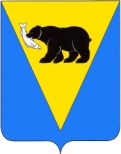 П О С Т А Н О В Л Е Н И ЕАДМИНИСТРАЦИИ УСТЬ-БОЛЬШЕРЕЦКОГО МУНИЦИПАЛЬНОГО РАЙОНАОт____05.04.2018___   № ___137_В соответствии со статьей 78 Бюджетного кодекса Российской Федерации, постановлением Правительства Российской Федерации от 06.09.2016 № 887 «Об общих требованиях к нормативным правовым актам, муниципальным правовым актам, регулирующих представление субсидий юридическим лицам (за исключением субсидий государственным (муниципальным) учреждениям), индивидуальным предпринимателям, а также физическим лицам – производителям товаров, работ, услуг», постановлением Администрации Усть-Большерецкого муниципального района от 16.03.2018 № 101 «О порядке предоставления из бюджета Усть-Большерецкого муниципального района субсидий юридическим лицам (за исключением государственных (муниципальных) учреждений), индивидуальным предпринимателям в целях финансового обеспечения части затрат, в связи с выполнением работ по развитию инфраструктуры связи территории Усть-Большерецкого муниципального района Камчатского края, в части подключения Октябрьского городского поселения к магистральному каналу связи, с использованием волоконно-оптических кабельных линий связи, проложенных с заглублением в грунт», Администрация Усть-Большерецкого муниципального района, ПОСТАНОВЛЯЕТ:1. Объявить с 16 апреля 2018 года по 23 апреля 2018 года прием документов на конкурс о предоставлении из бюджета Усть-Большерецкого муниципального района субсидий юридическим лицам (за исключением государственных (муниципальных) учреждений), индивидуальным предпринимателям в целях финансового обеспечения части затрат, в связи с выполнением работ по развитию инфраструктуры связи территории Усть-Большерецкого муниципального района Камчатского края, в части подключения Октябрьского городского поселения к магистральному каналу связи, с использованием волоконно-оптических кабельных линий связи, проложенных с заглублением в грунт» (далее – конкурс).Место подачи: с. Усть-Большерецк, ул. Октябрьская, д. 14, кабинет № 23 (Общий отдел).2. Создать комиссию для решения вопроса о предоставлении субсидий в целях финансового обеспечения части затрат в связи с выполнением работ по развитию инфраструктуры связи на территории Усть-Большерецкого муниципального района Камчатского края, в части подключения Октябрьского городского поселения к магистральному каналу связи с использованием волоконно-оптических кабельных линий связи, проложенных с заглублением в грунт, (далее - комиссия) в составе:Председатель комиссии:Заместитель председателя комиссии:Секретарь комиссии:Члены комиссии:3. Конкурс провести на заседании комиссии, которое состоится 24 апреля 2018 года в 11 часов 00 минут по адресу: с. Усть-Большерецк, ул. Октябрьская, д. 14, кабинет № 21 (Актовый зал).4. Комитету ЖКХ, ТЭК, транспорта, связи и строительства Администрации Усть-Большерецкого муниципального района обеспечить информирование субъектов предпринимательства о проведении конкурса путем размещения объявления на официальном сайте Администрации  Усть-Большерецкого муниципального района в информационно-телекоммукационной сети «Интернет».5. Аппарату Администрации Усть-Большерецкого муниципального района настоящее постановление обнародовать и разместить на официальном сайте Администрации  Усть-Большерецкого муниципального района в информационно-телекоммукационной сети «Интернет».4. Настоящее постановление вступает в силу после дня его официального обнародования. 5. Контроль за выполнением настоящего постановления оставляю за собой.Глава Усть-Большерецкого муниципального района						К.Ю. ДеникеевПРОТОКОЛсогласования к проекту постановления Администрации Усть-Большерецкого муниципального района «О приеме документов и проведении конкурса о предоставлении из бюджета Усть-Большерецкого муниципального района субсидий юридическим лицам (за исключением государственных (муниципальных) учреждений), индивидуальным предпринимателям в целях финансового обеспечения части затрат, в связи с выполнением работ по развитию инфраструктуры связи территории Усть-Большерецкого муниципального района Камчатского края, в части подключения Октябрьского городского поселения к магистральному каналу связи, с использованием волоконно-оптических кабельных линий связи, проложенных с заглублением в грунт»   Исполнитель	______________ 			А.Н. Сташкевич   Согласовано	______________ 			А.В. Левченко			______________ 			Кокорина Т.Е.                     		______________ 			Богатырева Я.В. 			______________ 			Квитко Б.Б.Рассылка:Комитет ЖКХ, ТЭК, транспорта, связи и строительства   2 шт.Сайт									1 шт.Обнародование 							1 шт.;КУМИ								1 шт.Финансовое управление						1 шт.Зам. Главы Администрации					1 шт.О приеме документов и проведении конкурса о предоставлении из бюджета Усть-Большерецкого муниципального района субсидий юридическим лицам (за исключением государственных (муниципальных) учреждений), индивидуальным предпринимателям в целях финансового обеспечения части затрат, в связи с выполнением работ по развитию инфраструктуры связи территории Усть-Большерецкого муниципального района Камчатского края, в части подключения Октябрьского городского поселения к магистральному каналу связи, с использованием волоконно-оптических кабельных линий связи, проложенных с заглублением в грунтДеникеев К.Ю. Глава Усть-Большерецкого муниципального районаКвитко Б.Б.Заместитель Главы Администрации Усть-Большерецкого муниципального районаЛевченко А.В. Руководитель  Комитета ЖКХ, ТЭК, транспорта, связи и строительства Администрации Усть-Большерецкого муниципального районаВласова А.И. Руководитель Финансового управления Администрации Усть-Большерецкого муниципального районаСташкевич А.Н.Заместитель руководителя  Комитета ЖКХ, ТЭК, транспорта, связи и строительства Администрации Усть-Большерецкого муниципального района